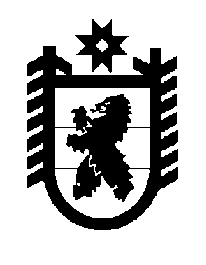 Российская Федерация Республика Карелия    ПРАВИТЕЛЬСТВО РЕСПУБЛИКИ КАРЕЛИЯПОСТАНОВЛЕНИЕот  17 августа 2017 года № 286-Пг. Петрозаводск О разграничении имущества, находящегося в муниципальной собственности Лоухского муниципального районаВ соответствии с Законом Республики Карелия от 3 июля 2008 года № 1212-ЗРК «О реализации части 111 статьи 154 Федерального закона 
от 22 августа 2004 года № 122-ФЗ «О внесении изменений 
в законодательные акты Российской Федерации и признании утратившими силу некоторых законодательных актов Российской Федерации в связи с принятием федеральных законов  «О внесении изменений и дополнений в Федеральный закон «Об общих принципах организации законодательных (представительных) и исполнительных органов государственной власти субъектов Российской Федерации» и «Об общих принципах организации местного самоуправления в Российской Федерации» Правительство Республики Карелия 
п о с т а н о в л я е т:1. Утвердить перечень имущества, находящегося в муниципальной собственности Лоухского муниципального района, передаваемого в муниципальную собственность  Амбарнского сельского поселения, согласно приложению.2. Право собственности на передаваемое имущество возникает 
у Амбарнского сельского поселения со дня вступления в силу настоящего постановления.  Временно исполняющий обязанности
Главы Республики Карелия                                         А.О. ПарфенчиковПереченьимущества, находящегося в муниципальной собственности 
Лоухского муниципального района, передаваемого 
в муниципальную собственность Амбарнского сельского поселения______________________Приложение  к постановлению Правительства Республики Карелия                от  17 августа 2017 года № 286-П№ п/пНаименованиеимуществаАдрес местонахожденияимуществаИндивидуализирующиехарактеристики имущества12341. Автомобильная дорогапос. Амбарный, ул. Лесная (от насосной станции до здания пожарной части)протяженность 1,0 км, грунтовая2.Автомобильная дорогапос. Амбарный, ул. Лесная (от здания детского сада 
до дома № 17)протяженность 0,5 км, грунтовая3.Автомобильная дорогапос. Амбарный, 
ул. Школьнаяпротяженность 0,37 км, грунтовая4.Автомобильная дорогапос. Амбарный, 
ул. Поселковая, 
до дома № 7протяженность 0,7 км, грунтовая5. Автомобильная дорогапос. Амбарный, 
ул. Новая, от дома № 15 
до дома № 7протяженность 0,3 км, грунтовая6.Автомобильная дорогапос. Амбарный, ул. Новая, от дома № 19 до дома № 20 (подъезд к колонке и пожарному водоему)протяженность 0,25 км, грунтовая7.Автомобильная дорогапос. Амбарный, 
ул. Советская, от магазина до дома № 52протяженность 1,3 км, грунтовая8.Автомобильная дорогапос. Амбарный, 
ул. Северная, от магазина до дома № 16протяженность 0,6 км, грунтовая9.Автомобильная дорогапос. Амбарный, 
пер. Набережный 
(за речкой)протяженность 0,25 км, грунтовая10.Автомобильная дорогапос. Амбарный, 
ул. Набережная 
(за речкой)протяженность 0,4 км, грунтовая123411.Автомобильная дорогапос. Амбарный, 
ул. Набережная, 
до дома № 29протяженность 0,15 км, грунтовая12.Автомобильная дорогапос. Амбарный, 
ул. Набережная, 
от переезда до дома № 36протяженность 0,3 км, грунтовая13.Автомобильная дорогапос. Амбарный, 
ул. Набережная, от дома 
№ 44 до дома № 51 
по ул. Советскойпротяженность 0,4 км, грунтовая14.Автомобильная дорогапос. Амбарный, от гаража ЛЗП до головной подстанциипротяженность 1,0 км, грунтовая15.Автомобильная дорогапос. Энгозеро, 
от железнодорожного переезда до ул. Жигалова протяженность 2,0 км, грунтовая16.Автомобильная дорогапос. Энгозеро, ул. Лесная 
и пер. Леснойпротяженность 1,0 км, грунтовая17.Автомобильная дорогапос. Энгозеро,
ул. Советская,протяженность 0,5 км, грунтовая18.Автомобильная дорогапос. Энгозеро, ул. Новаяпротяженность 0,5 км, грунтовая19.Автомобильная дорогапос. Энгозеро, 
ул. Школьнаяпротяженность 1,2 км, грунтовая20.Автомобильная дорогапос. Энгозеро,
ул. Пионерскаяпротяженность 0,5 км, грунтовая21.Автомобильная дорогапос. Энгозеро,
ул. Верхняяпротяженность 0,5 км, грунтовая22.Автомобильная дорогапос. Энгозеро,
ул. Жигаловапротяженность 1,0 км, грунтовая23.Автомобильная дорогапос. Энгозеро, проезд от ул. Жигалова до головной подстанциипротяженность 0,3 км, грунтовая24.Автомобильная дорогапос. Энгозеро, подъезд 
к кладбищупротяженность 0,3 км, грунтовая25.Автомобильная дорогаст. Боярскаяпротяженность 0,8 км, грунтовая